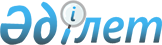 О внесении изменений в приказ Министра финансов Республики Казахстан от 4 декабря 2014 года № 540 "Об утверждении Правил исполнения бюджета и его кассового обслуживания"Приказ Заместителя Премьер-Министра - Министра финансов Республики Казахстан от 28 августа 2023 года № 908. Зарегистрирован в Министерстве юстиции Республики Казахстан 31 августа 2023 года № 33349
      ПРИКАЗЫВАЮ:
      1. Внести в приказ Министра финансов Республики Казахстан от 4 декабря 2014 года № 540 "Об утверждении Правил исполнения бюджета и его кассового обслуживания" (зарегистрирован в Реестре государственной регистрации нормативных правовых актов под № 9934) следующие изменения:
      в Правилах исполнения бюджета и его кассового обслуживания, утвержденных указанным приказом:
      пункт 606-1 изложить в следующей редакции:
      "606-1. Администраторы бюджетных программ после утверждения соответствующих бюджетов направляют в центральный уполномоченный орган по исполнению бюджета или соответствующий местный исполнительный орган, для последующего утверждения основные условия, предусмотренные пунктом 1 статьи 180 Бюджетного кодекса. 
      Проект кредитного договора направляется на согласование центральным уполномоченным органом по исполнению бюджета – заемщику и администратору бюджетной программы, а администраторами местных бюджетных программ – местному уполномоченному органу по исполнению бюджета, в течении пяти рабочих дней со дня уведомления.
      Администраторы бюджетных программ после утверждения центральным уполномоченным органом по исполнению бюджета или местным исполнительным органом соответствующего решения об условиях бюджетного кредитования вносят подписанный администратором бюджетной программы, заемщиком, поверенным (при наличии) проект кредитного договора на подпись центральному или местному уполномоченному органу по исполнению бюджета в течение пяти рабочих дней.";
      пункты 623 и 624 изложить в следующей редакции:
      "623. Реструктуризация бюджетных кредитов в соответствии с пунктом 4 статьи 193 Бюджетного кодекса осуществляется на основании решения центрального уполномоченного органа по исполнению бюджета или соответствующего местного исполнительного органа по каждому кредитному договору при наличии положительного заключения консультативно-совещательного органа при центральном уполномоченном органе по исполнению бюджета или акиматов соответственно.
      Реструктуризация бюджетного кредита оформляется посредством заключения дополнительного соглашения к кредитному договору.
      624. Для проведения реструктуризации заемщик обращается в уполномоченный орган по исполнению бюджета и вносит следующий пакет документации:
      1) бизнес-план, который содержит финансовое состояние заемщика и меры по оздоровлению финансового положения;
      2) заключение государственного органа, в компетенцию которого входят вопросы, отраженные в бизнес-плане или заключение поверенного (агента) и/или местного исполнительного органа.
      Решение о реструктуризации бюджетного кредита, предоставленного за счет средств республиканского бюджета, принимается центральным уполномоченным органом по исполнению бюджета на основании положительного заключения Комиссии по возврату и реструктуризации кредитов, выданных из республиканского бюджета, а также средств, отвлеченных из республиканского бюджета в рамках гарантированных государством займов, созданной в соответствии с решением центрального уполномоченного органа по исполнению бюджета.
      Центральный уполномоченный орган по бюджетному планированию выносит на рассмотрение проект решения на ближайшее заседание республиканской бюджетной комиссии.
      При реструктуризации бюджетного кредита, осуществляемая в соответствии с подпунктом 3) части первой пункта 627 настоящих Правил, заключение Республиканской бюджетной комиссии к проекту решения центрального уполномоченного органа по исполнению бюджета не требуется.
      Администратор бюджетной программы после утверждения центральным уполномоченным органом по исполнению бюджета соответствующего решения вносит подписанный администратором бюджетной программы, заемщиком, поверенным (при наличии) проект дополнительного соглашения к Кредитному договору на подпись центральному уполномоченному органу по исполнению бюджета в течение пяти рабочих дней.";
      пункт 665-1 изложить в следующей редакции:
      "665-1. Перевод долга по бюджетному кредиту допускается по соглашению сторон кредитного договора на основании решения центрального уполномоченного органа по исполнению бюджета или соответствующего местного исполнительного органа.
      Перевод долга осуществляется при передаче имущества, взысканного (предлагаемого) в счет погашения долга по бюджетному кредиту.
      Перевод долга по бюджетному кредиту оформляется посредством заключения соглашения между кредитором, заемщиком и новым заемщиком.
      Начисление вознаграждения по бюджетному кредиту прекращается с момента принятия решения центрального уполномоченного органа по исполнению бюджета или соответствующего местного исполнительного органа о переводе долга по бюджетному кредиту. В случае наличия просроченной задолженности по бюджетному кредиту на момент принятия решения центрального уполномоченного органа по исполнению бюджета или соответствующего местного исполнительного органа, начисление пени (штрафов) не прекращается до фактического принятия имущества в государственную собственность.
      Высвобождение залогового обеспечения осуществляется после исполнения всех обязательств по Соглашению, заключенному между кредитором, заемщиком и новым заемщиком.".
      2. Департаменту бюджетного кредитования, Национального фонда Республики Казахстан и взаимодействия по вопросам финансового сектора в установленном законодательством Республики Казахстан порядке обеспечить:
      1) государственную регистрацию настоящего приказа в Министерстве юстиции Республики Казахстан;
      2) размещение настоящего приказа на интернет-ресурсе Министерства финансов Республики Казахстан;
      3) в течение десяти рабочих дней после государственной регистрации настоящего приказа в Министерстве юстиции Республики Казахстан представление в Департамент юридической службы Министерства финансов Республики Казахстан сведений об исполнении мероприятий, предусмотренных подпунктами 1) и 2) настоящего пункта.
      3. Настоящий приказ вводится в действие по истечении десяти календарных дней после дня его первого официального опубликования.
      "СОГЛАСОВАН"Министерство национальной экономикиРеспублики Казахстан
					© 2012. РГП на ПХВ «Институт законодательства и правовой информации Республики Казахстан» Министерства юстиции Республики Казахстан
				
      Заместитель Премьер-Министра- Министр финансовРеспублики Казахстан

Е. Жамаубаев
